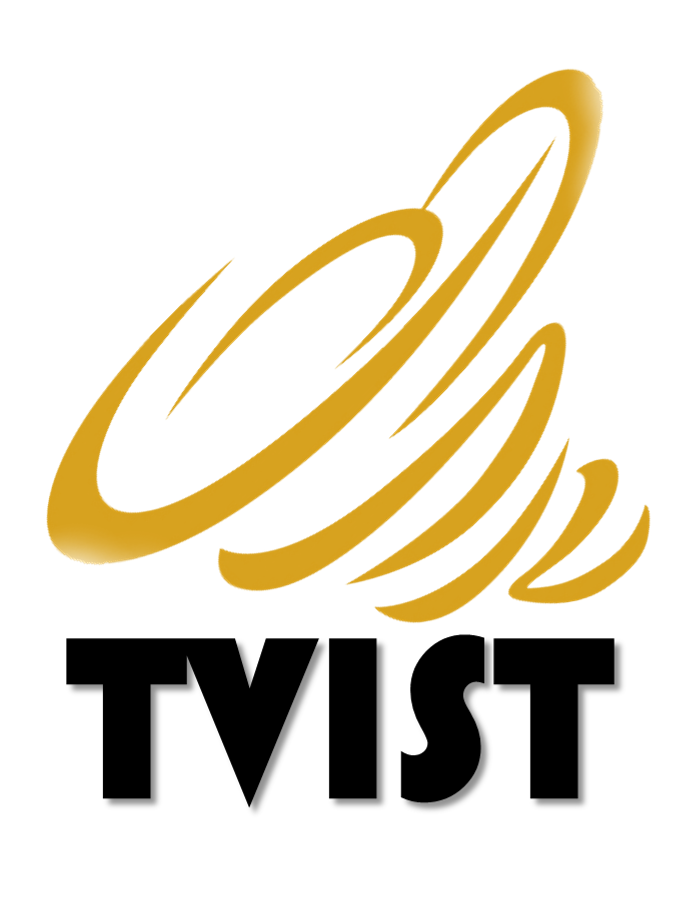 SOCIETY PREMIER LEAGUE – Season 1RULES AND REGULATIONSTeams and ClothingA Team should have a minimum of 6 players to play the match and a maximum of 8 players in a match. Only 6 players can be used on the field (only 6 while batting and 6 while bowling)2 super-substitutes are allowed per match. (Super-Substitutes – Two substitute players who can be brought after the end of the first innings. Super Sub can bowl/bat based on the stage they are brought in)Minimum age of the players should be 15 years as of Jan 2017It’s a Men’s tournamentThe team selected to play for the match should be given at the time of the toss.Clothing – Each team can have their own colored sports clothes. Sports shoes are mandatory. Following attires are not allowed:Jeans/ Formal PantsSlippers/Sandals/Bare footFormal shirtsGroups and PointsThe number of teams participating will be 15 or 12 based on the registration cut-off date August 10, 2017The Group stage will consist of 5 groups (A, B, C, D, E) if 15 participation is confirmed. Else it will be 4 pools (A, B, C, D) with 3 teams each. During the Round-Robin stage each team will play the opposing teams in their pool once. (A total of 2 matches for every team) Points - Winner 2 (two) points, Looser 0 (zero) points. There is no Bonus point If there are 5 groups, Table topper along with 3 other teams with best NRR will move to the Super 8 stage (Knockouts). In case of 4 groups, Top 2 teams of each group will move to the Super 8 stage. Winners of each knockout game will move to Semi-finals.Grand Finals would be between the winners of each semi-final Teams Grouping will be done on August 10, 2017 using lottery (Would be telecasted live on our YouTube channel)NOTE: All details will be maintained in our site, https://cricclubs.com/tvistsportsScoring Zones and Special rules:2X and 3X Region
2X - Orange 3X - Yellow
When the ball is played in this region (first impact), runs taken will be multiplied. E.g., when played over 2x region, Total Runs = 2 X Runs taken. Similarly, when played over 3X region Total Runs = 3 X Runs taken

Note: When a Batsman takes "Super Ball", 2X and 3X zones are not applicable. Runs scored on a Batsman Super Ball, will be doubled by default.TVIST SUPERBALL
Every team can take one superball during Bowling and one during Batting.
So what happens when a TVIST Superball is applied?Batsman takes the Superball: When a batsman applies superball, runs scored off that ball will be doubled. E.g., Batsman scores a 4 of the superball gets 8 runs added to the scoreboard. Note: When a Batsman takes "Super ball", 2X and 3X regions are not applicable. Last ball of the final over (6th over) will be declared Batsman Superball by default, if it was not applied anytime during the innings.Bowler takes the Superball: When a bowler applies superball, and picks up a wicket, bowler gets a wicket and -4 runs on the opponent’s scorecard. Note, if the batsman hits the ball outside fence (excluding Straight boundaries), he will be declared OUT. Second last ball of the final over (i.e., 5th delivery of the final over) will be declared Bowler Superball by default, if it was not applied anytime during the innings.

Note: If a Wide or No-ball or any illegal delivered are bowled, the Superball stays for the next delivery. But runs for Wide and No ball will be 1 run only. Superball is considered complete only after a legal delivery.Outside Fence:
When the ball is played Outside Fence, only one run will be declared. This is to avoid extra times and encouraging the players to play within the field.Boundary and Outside Fence over Boundary Line:
When the ball is played to the boundary region and over the boundary region (Straight boundaries only), 4 and 6 runs will be given. (Similar to regular cricket boundaries). If the ball is hit over the straight boundary, it will be declared SIX.Power Box:
First over of the match will be a power play by default. Only one Fielder can be outside the Power Box and 4 Fielders inside the Power Box. Bowler can take his run up outside Power Box.Pitch and GroundPitch length: 20-21 yardsGround is covered with artificial grass and fenceEquipment’s:Every team should bring their own playing equipment’s (Only Bats), Organiser will provide Stumps and New balls for each matchToss, Time-keeping, Scoring and Penalties:Each team must be prepared in advance for each match as follows:Captains must conduct the toss at least 15 minutes prior to the scheduled start of the game and notify the umpire of the team selection (playing 6 and super subs)Teams fielding first should be ready to take the field before the conclusion of the preceding gameEach team will be given a total of 18 minutes (maximum) to complete bowling their 6 overs.If the 6 overs are not completed by the allocated time, umpires/organizer shall apply penalties (e.g., Reducing of Overs/ Increase of target based on circumstances)Delays due to injuries etc. will be taken into consideration for timing purposeLeague Organizer will have a dedicated scorer for all the matches and Scoring will be done through CricClubs Mobile app. Every team can see their live scores in the app itself.Manual scoring will be done, in case of server issues. But scorecard will be uploaded as soon as the server is up.General Playing GuidelinesBowling:An over shall consist of a maximum 6 legal deliveriesOnly two bowlers can bowl a maximum of 2 overs and the remaining overs shall be bowled by other bowlers – 1 over each (4 bowler’s mandatory per team). The standard wide pitch-markings on either side of center stumps will applyA “Wide” and a “No-ball” (Crease, Waist height and Shoulder height) shall count as 1 runs and an extra ball shall be bowled. Subsequent delivery of a “No-ball” shall be FREEHIT. During a FREEHIT, all the fielders shall be inside the POWERBOX, no fielders are allowed to field outside the POWERBOX.If a bowler gets injured while bowling their over shall have another bowler complete the over by a player selected by the batsman on strike.No bowler shall bowl 2 consecutive oversOnly one bouncer is allowed in an over and the bowler shall be given a warning. Subsequent bouncer shall be declared a “Wide” or “No-ball” based on heightThe ball bowled above the waist height to the batsman without a bounce will be a NO BALLLEG BYES are not applicable.BYES applicableBatting:A run is considered complete only when both the bats successfully crosses their ends. If unsuccessful, no runs will be awarded. While attempting for more than one run, both the batsman should reach/touch the crease of either ends, if not, it will be awarded one run short (on a 2-run attempt)Only a successful run is considered for 2X and 3X zones. Fielding:If a fielder gets injured during the course of play, a substitute fielder will be permitted, but he/she will not be allowed to bowl or bat. At bat, the injured player shall be entitled to use a “By-Runner”A fielder can dismiss the batsman by a successful Catch or Runout.Overthrows are applicable. Overthrow on a 2X or 3X region will not multiply runs. (2X and 3X is only applicable on first impact of the ball)Wickets/Dismissals:Following dismissals are applicable,BowledCatchStumpingRunoutObstructing the Field (when a batsman intentionally blocks the fielding team)Hit wicketBalls hit Outside the fence (Right-side, Left-side and Back-side) on a “Bowling Superball”Following dismissals are not applicable,LBWRunout non-striker before delivering a ball (warning shall be awarded the non-striker on notification to the umpire. Subsequent warning will lead to negative scoring (-2 runs) which shall only be decided by the Umpire)Balls hit Outside the fence (Right-side, Left-side and Back-side) on a “Batting Superball”On Field Decisions:Decisions made in all matters by the Umpire/Organizer (in some cases) on the field of play shall be final.Any unruly behaviour on the field will not be encouraged, Umpire/Organizer reserve all rights to disqualify the entire team from the tournament.We would request Fair Play from each of the teams participatingResults: The side having achieved the highest score at the completion of the match shall be declared the winner.In the event of tie, the team losing fewer wickets shall be judged the winnersIn the event of both the teams remain tied upon consideration of items 1 and 2, a Bowl-out (Best of 3) will determine the winners. In case of a tie in bowl-out, the winner will be selected by the toss of a coinAwards and Recognition:Winners will receive the winner’s trophy along with a cash prize of Rs.8000/- and individual medals for each playerRunners will receive the Runner’s trophy and individual medals for each player. No cash prize.Based on the tournament statistics maintained in CricClubs.com, Topper of the Batting Records and Topper of the Bowling Records will receive Best Batsman and Best Bowlers trophies accordingly.Man-of the Match will receive a MoM trophy for every match, which will be given as soon as each match completesInterruptions:Any interruptions because of any major injuries is subjective and organizer will take care of managing the time and scheduleIn case of rain before a match starts, the match will be rescheduled according after the ground is playable.In case rain interrupts the game in progress, the match will continue as soon as the rain stops and ground is playable. If not the match will be started free on a playable time.In case the ball in play goes lost during the match, a used ball (based on availability) or a new ball will be provided to continue the game.Society Premier League Season 2:SPL shall be a quarterly event (Aug, Nov, Feb, May)So, SPL Season 2 will happen in the month of November,2017Team records of each season will be maintained in our websiteCONTACT US IF YOU HAVE ANY QUERY... WE ARE HAPPY TO HELP!!!